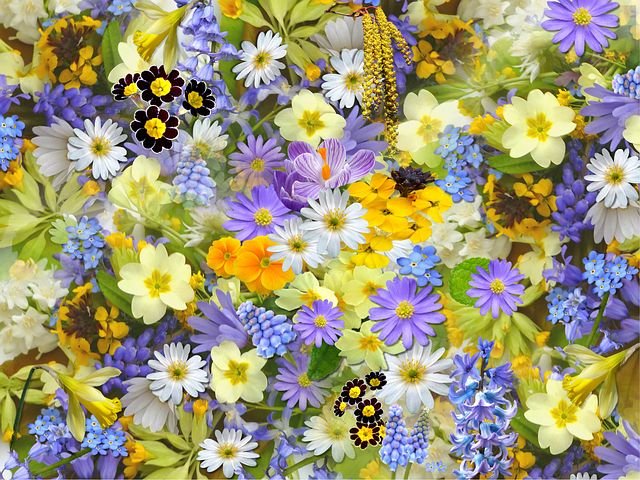 MandagTirsdagOnsdagTorsdagFredagUke 182.maiTURDAG3.maiVi feirer Hasan! Skolestartergruppe/grupper4.maiGrupper/Lek5.maiAktivitet/Lek6.maiSamling/LekUke 199.maiTURDAG10.maiSkolestartergruppe/grupper11.maiGrupper/Lek12.maiAktivitet/Lek13.maiVi feirer Elisabeth/17.mai-feiringUke 2016.maiTURDAG17. maiGrunnlovsdagBarnehagen er stengt18.maiGrupper/Lek19.maiAktivitet/Lek20.maiSamling/LekUke 2123. maiTURDAGFellestur forskolestarterne til Trollskogen24.maiSkolestartergruppe/grupper25.maiGrupper/Lek26.maiKristi himmelfartsdagBarnehagen er stengt27.maiSamling/LekUke 2230.maiTURDAG31.maiSkolestartergruppe/grupper